Консультация для родителей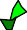 «Роль детского сада в жизни ребёнка» 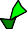 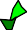 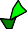 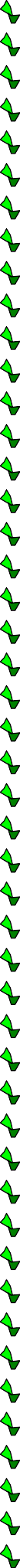 Среди родителей часто бытует мнение, что детский сад нужен лишь для того, чтобы там ребята дожидались своих родителей с работы. Потому некоторые 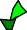 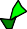 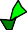 неработающие родители и не спешат определять своего малыша в детский садик,  или планируют это сделать, но в старшем возрасте, не понимая насколько важно 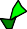 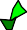 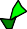 детям посещать детский коллектив с ясельного возраста.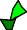 Соответствуют следующие виды деятельности для детей в детском саду от  3до 7лет: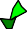 игровая (сюжетно-ролевые игры, игры с правилами, другие виды игр);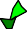 коммуникативная (общение и взаимодействие со взрослым и свверстниками);	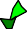 позавательно-исследовательская (исcледования	объектов	окр.	мира	и эксперименты с ними);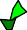 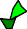 художественно-эстетическая (восприятие	худ.	лит-ры	и фольклора);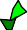 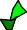 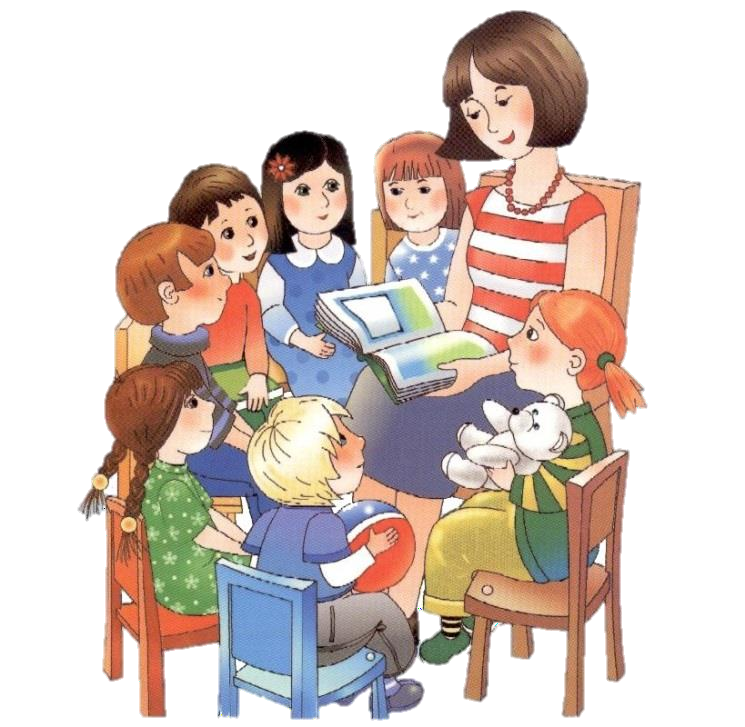 трудовая	деятельность (самообслуживание, элементарный бытовой труд);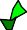 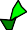 конструктивно-модельная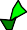 деятельность (конструирование	из	разного материала);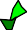 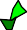 изобразительная, продуктивная (аппликация, лепка, рисование);музыкальная	(восприятие	музыкального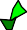 произведения,	пение,	музыкально-ритмические	движения,	игры  на детских музыкальных инструментах);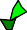 двигательная (овладение основными движениями).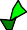 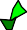 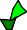 Можно сказать, что за учебный год работы у детей вырастает способность управлять своим поведением и планировать свои действия, соблюдать нормы и правила поведения.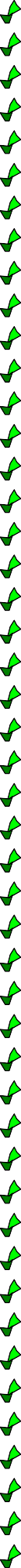 Не в каждой семье существуют правила, по которым нужно жить малышу, чтобы социализироваться к нашему обществу. Когда ребенок приходит в детский сад, он неизбежно начинает подчиняться правилам группы. Под правилами понимается совокупность этических, гигиенических, режимных, коллективных законов общества. Ребята очень быстро адаптируются под них в детском возрасте и очень долго и болезненно во взрослом, вот еще одна причина, зачем малышу посещать детский сад.В развитии любого ребенка немаловажную роль играем режим дня. В детском саду он четко распланирован под возрастные особенности детей, время года и климат местности. Режим дня — это система распределения периодов сна и бодрствования, приемов пищи, гигиенических и оздоровительных процедур, занятий и самостоятельной деятельности детей. Психическое и физическое здоровье детей в большой мере зависит от строгого выполнения режима. Запаздывание еды, сна, прогулок отрицательно сказывается на нервной системе детей: они становятся вялыми или, наоборот, возбужденными, начинают капризничать, теряют аппетит, плохо засыпают и спят беспокойно. Не всегда в домашних условиях можно обеспечить ребенку ежедневное постоянное выполнение всех режимных моментов.Детский сад - это важный этап в гармоничном развитии ребенка.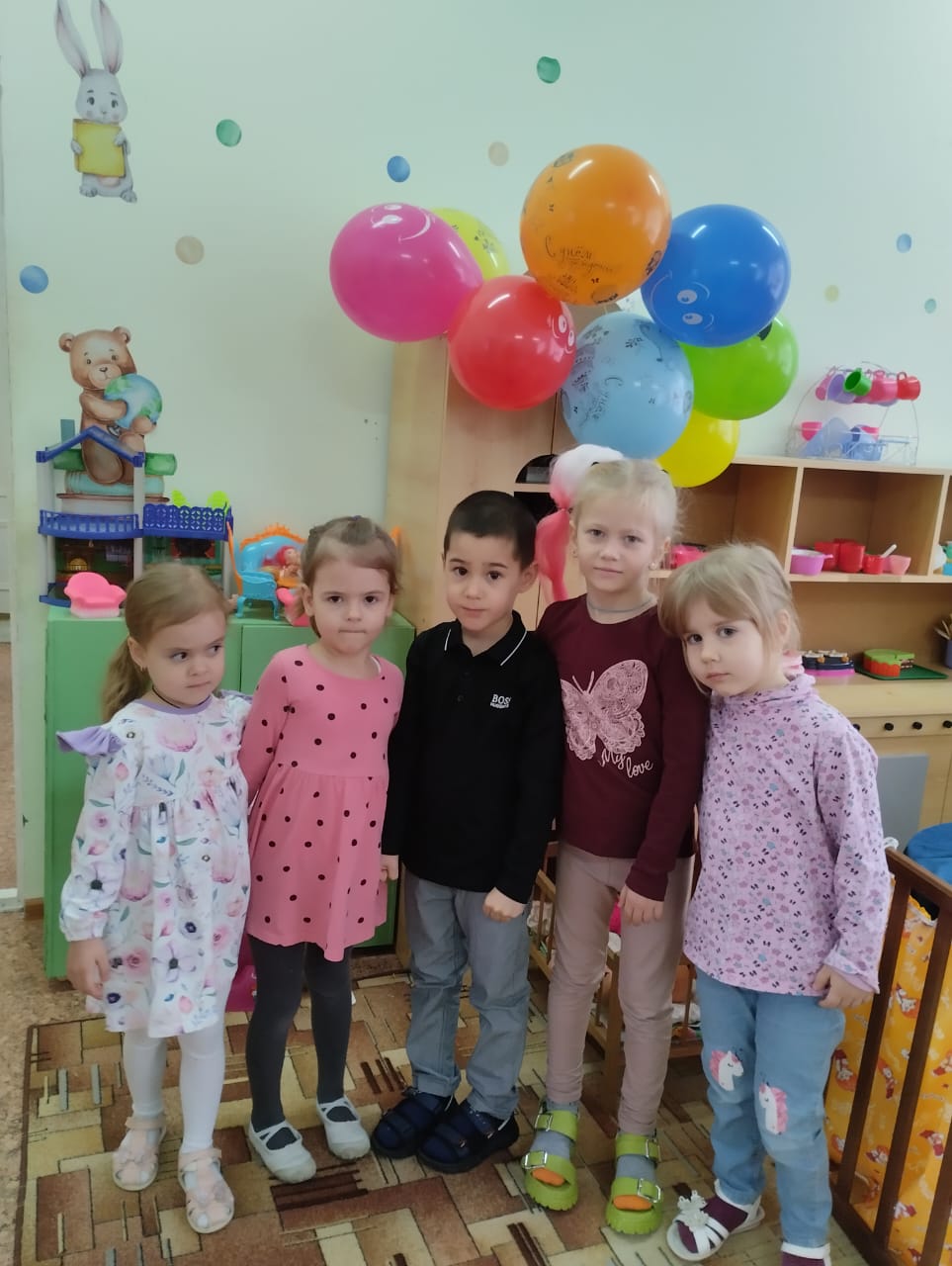 